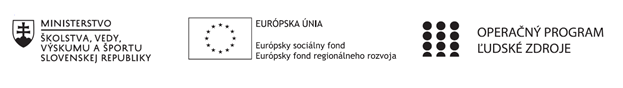 Správa o činnosti pedagogického klubu Príloha:Prezenčná listina zo stretnutia pedagogického klubuPríloha správy o činnosti pedagogického klubu                                                                                             PREZENČNÁ LISTINAMiesto konania stretnutia: Gymnázium J. Francisciho-RimavskéhoDátum konania stretnutia: 25.9.2019Trvanie stretnutia: od 14:35 hod. do 17:35 hod.	Zoznam účastníkov/členov pedagogického klubu:Meno prizvaných odborníkov/iných účastníkov, ktorí nie sú členmi pedagogického klubu  a podpis/y:Prioritná osVzdelávanieŠpecifický cieľ1.1.1 Zvýšiť inkluzívnosť a rovnaký prístup ku kvalitnému vzdelávaniu a zlepšiť výsledky a kompetencie detí a žiakovPrijímateľGymnázium J. Francisciho-RimavskéhoNázov projektuRozvoj zručností v čitateľskej, matematickej a prírodovednej gramotnosti na Gymnáziu J. Francisciho-Rimavského v LevočiKód projektu  ITMS2014+312011U603Názov pedagogického klubu Klub matematickej gramotnostiDátum stretnutia  pedagogického klubu25.9.2019Miesto stretnutia  pedagogického klubuGymnázium J. Francisciho-RimavskéhoMeno koordinátora pedagogického klubuPaedDr. Miroslav Kamenický, PhD.Odkaz na webové sídlo zverejnenej správygymjfrle.edupage.orgManažérske zhrnutie:kľúčové slová: logické myslenie, kombinatorické myslenie analýza súčasného stavukrátka anotáciaNa stretnutí klubu matematickej gramotnosti  členovia klubu analyzovali logické myslenie a kombinatorické myslenie žiakov.  Definovali pojmy logické a kombinatorické myslenie a urobili analýzu súčasného stavu úrovne žiakov v tejto oblasti.Hlavné body, témy stretnutia, zhrnutie priebehu stretnutia: a/ Úvod. Otvorenie stretnutiab/ Prerokovanie a návrhy na zvyšovanie rozvoja logického mysleniac/ Pojem kombinatorické myslenied/ Analýza súčasného stavuNa stretnutí sa zišli všetci členovia klubu a rozanalyzovali a diskutovali o danej problematike.Členovia predložili svoje návrhy a rozobrali možnosti ich využitia na hodinách matematiky. Na záver členovia diskutovali o:Súčasnom stave v oblasti logického a kombinatorického myslenia žiakov.Rozvíjaní kompetencií v tejto oblastiZatraktívnenie hodín matematikyRozvíjaní samostatného a logického  a kombinatorického mysleniaZávery a odporúčania:Koordinátor klubu zhrnul priebeh stretnutia. Vyzval kolegov, aby si na ďalšie stretnutie preštudovali materiály so zameraním na rozvoj logického a kombinatorického myslenia žiakov a premysleli si efektívny spôsob implementácie do iŠkVP.Vypracoval (meno, priezvisko)PaedDr.Miroslav Kamenický, PhD.Dátum25.9.2019PodpisSchválil (meno, priezvisko)Mgr. Jaroslav KramarčíkDátum26.9. 2019PodpisPrioritná os:VzdelávanieŠpecifický cieľ:1.1.1 Zvýšiť inkluzívnosť a rovnaký prístup ku kvalitnému vzdelávaniu a zlepšiť výsledky a kompetencie detí a žiakovPrijímateľ:Gymnázium J. Francisciho-RimavskéhoNázov projektu:Rozvoj zručností v čitateľskej, matematickej a prírodovednej gramotnosti na Gymnáziu J. Francisciho-Rimavského v LevočiKód ITMS projektu:312011U603Názov pedagogického klubu:Klub matematickej gramotnostič.Meno a priezviskoPodpisInštitúcia1.PaedDr. Miroslav Kamenický, PhD.GJFR Levoča2.Mgr. Galina KacejováGJFR Levoča3.Mgr. Viera KopaničákováGJFR Levoča4.PaedDr. Mária MackováGJFR Levočač.Meno a priezviskoPodpisInštitúcia